				Setmana del 27 al 30  d’abril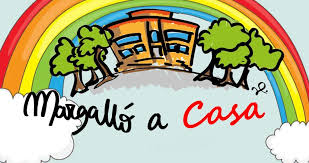 MINIPROJECTE de la NOSTRA ACTUALITATÀREA DE MEDI SOCIAL I NATURALÁREA DE CASTELLANOACTIVITAT 1Seguro que estos días habéis visto fotos o videos de animales campando a sus anchas por las calles de nuestra ciudad. La ausencia de las personas en las ciudades provoca ciertos cambios de comportamiento en los animales. Delfines en la costa, jabalíes por zonas peatonales, ciervos que se acercan a los parques, pájaros cantando nuevo repertorio…Mira el video que te proponemos a continuación (enlace) y después invéntate un titular para esta noticia.  Escribe el nombre de los animales que salen en el video (recuerda usar las comas y la “y” entre las últimas palabras).…………………………………………………………………………………………………………………………………………………………………………………………………………………..Explica qué es lo que te ha hecho más gracia del video.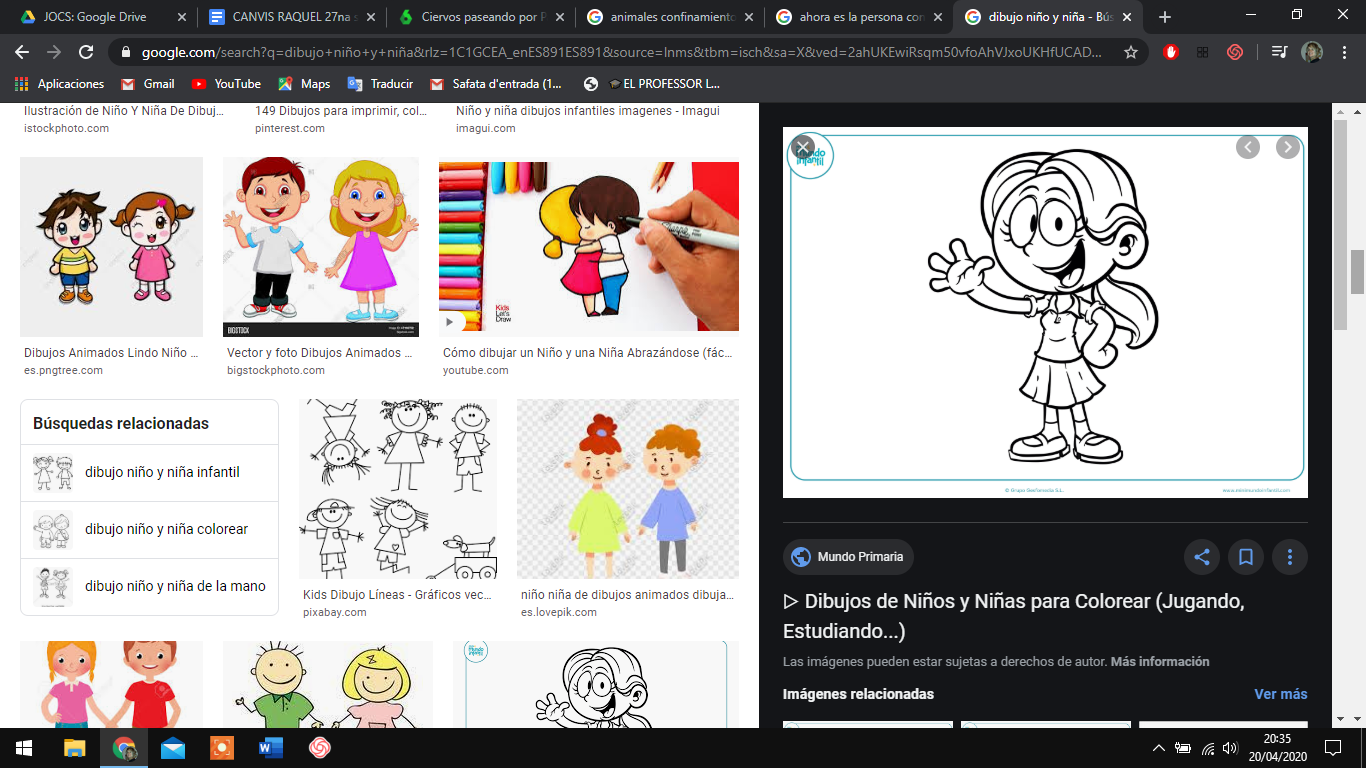 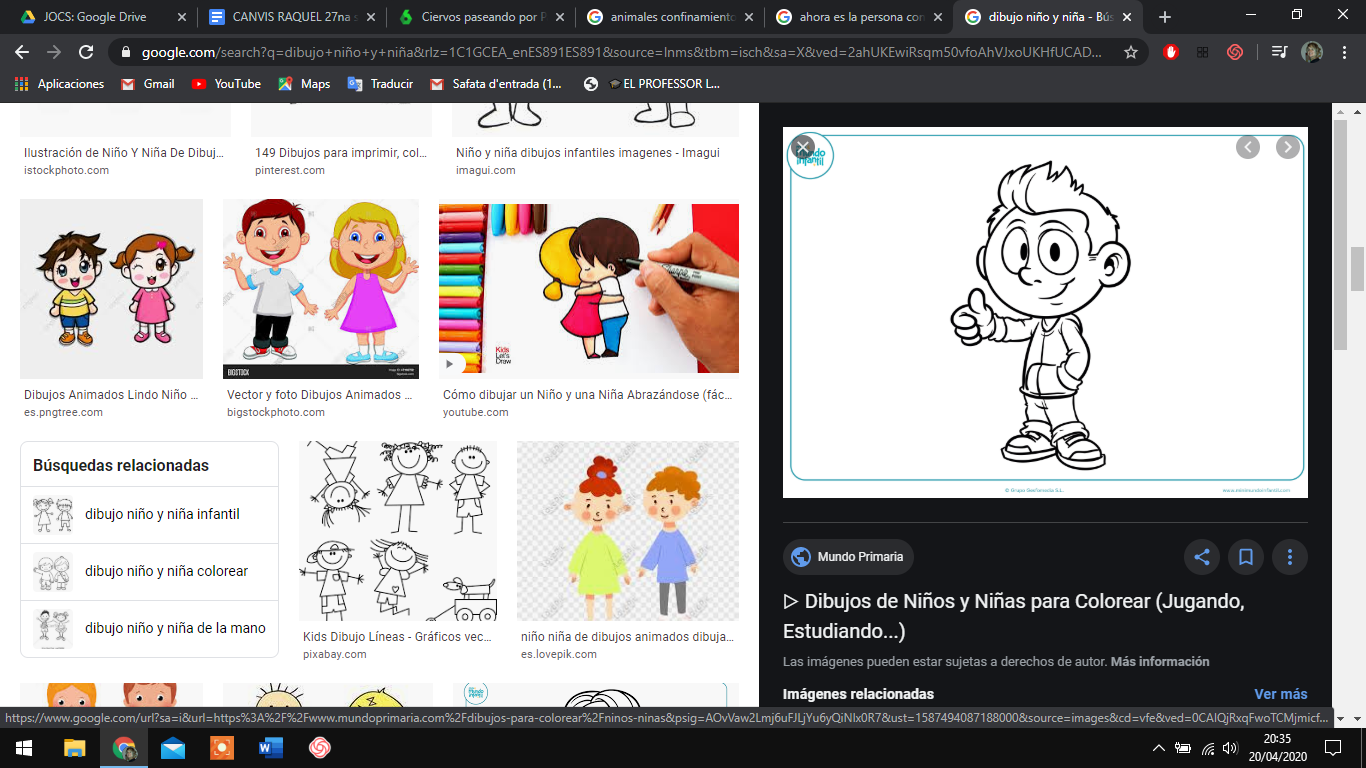 …………………………………………………………………………………………………………………………………………………………………………………………………………………..…………………………………………………………………………………………………………………………………………………………………………………………………………………..ÀREA DE CATALÀACTIVITAT 2CONSELLS PER ESCRIURE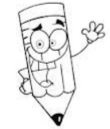 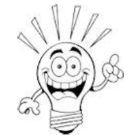 PENSA: Abans de posar-te a treballar.Penso quin tipus de text vaig a escriure. ( expositiu, instructiu, informatiu, descriptiu, argumentatiu, narratiu, poema,etc...) Penso quina forma ha de tenir i què vull escriure.PLANIFICAT: fes una pluja d’idees, un esborrany, un guió del que vols explicar i en quin ordre.Tingues en compte: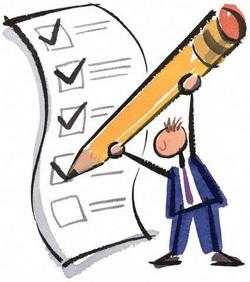 La forma o estructura del text.El vocabulari que faig servir ( no repetir gaire les paraules, pensar una altra paraula que signifiqui el mateix)Que les frases siguin curtes, ordenades i amb sentit.Que hi hagi varietat de connectors (mentrestant, al cap d’una estona, més tard, a continuació, quan, finalment, tot i així, per acabar…).Que els paràgrafs siguin breus.Que utilitzo la puntuació per estructurar el text.LLEGEIX EN VEU ALTA EL QUE HAS ESCRIT: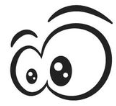 Si has repetit paraules mira de canviar-les per altres que signifiquen el mateix.Mira que les idees estan clares i ordenades.Revisa que les frases estan separades per punts.Revisa ortografia: Majúscules, “i”,  (ja,jo,ju,ge,gi),(gue,gui, güe,güi) ,(ca,co,cu,que,qui)TORNA A ESCRIURE’L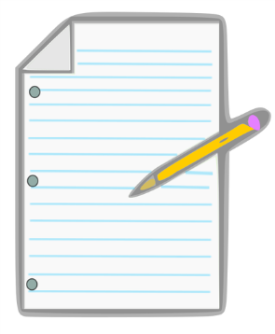 Si ho fas a mà passa’l a net,  fes un títol bonic en majúscules, manté el marge dret i esquerra ben alineat, la lletra clara i fes un dibuix per il·lustrar el teu text. Si ho fas a l’ordinador justifica el text i passa el corrector en la llengua que hagis escrit. Hauràs de fer un títol també en majúscules i la il·lustració pot ser una imatge si tu vols1.	Fes el guió.2.	Pensa un bon títol  (escriu-lo al  requadre )3.	Ara a sota del títol allarga les frases per fer un text de nens i nenes de quart.4.  En acabar el text el llegeixes a la família a veure si ho entenen o t’has descuidat alguna idea que no has escrit i s’ha quedat al teu cap. També fixa't si al llegir et pares i en canvi no has escrit les comes o els punts.5. Revisa l’ortografia (majúscules, -ava, i, erres finals, en fi tot el que hem treballat a classe).Finalment, torna a llegir el text i respon a les preguntes següents: ÀREA DE MATEMÀTIQUESACTIVITAT 3Llegeix la gràfica i contesta les preguntes.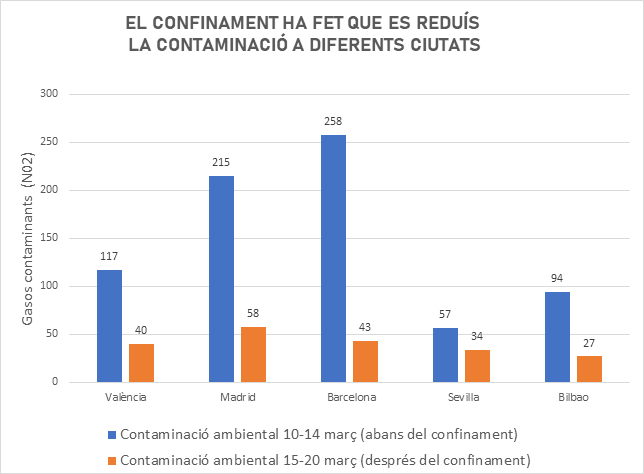 1.	A quines dates fa referència aquesta gràfica?…………………………………………………………………………………………………………2.	A quina ciutat s’ha reduït més la contaminació?…………………………………………………………………………………………………………... 3.	A quina ciutat hi havia menys contaminació abans del confinament?………………………………………………………………………………………………………… 4.	 Endreça totes les ciutats que apareixen segons la contaminació que tenien abans del confinament (de major a menor contaminació). …………………………………………………………………………………………………………... …………………………………………………………………………………………………………... 5.	 Compara la reducció de contaminació ambiental entre València i Bilbao i digues quina ha reduït més la quantitat de gasos contaminants?…………………………………………………………………………………………………………... …………………………………………………………………………………………………………6.	Per què creus que hi ha més contaminació a unes ciutats que en unes altres?…………………………………………………………………………………………………………... …………………………………………………………………………………………………………..7. Quan s’acabi el confinament, quines són les accions o propostes que creus que hem de fer per reduir la contaminació a Castelldefels?…………………………………………………………………………………………………………... …………………………………………………………………………………………………………...…………………………………………………………………………………………………………... …………………………………………………………………………………………………………...NUMERACIÓ Recorda:Escriu la descomposició d’aquests nombres seguint l’exemple:381.582 = 3 CM+ 8 DM + 1 UM + 5 C + 8 D + 2 U297.746 = 973.982 =843.071 =2. Escriu amb lletres els nombres següents seguint l’exemple. Recorda la regla del D-U-C.8.273= vuit mil dos-cents setanta-tres9.436 =25.120 =845.049 =3. Escriu amb xifres els nombres següents seguint l’exemple. Tres-cents cinquanta-vuit mil dos-cents trenta-sis: 358.236Dos mil nou-cents vint-i-quatre: Cent trenta-dos mil set-cents noranta-u:Sis-cents quaranta-tres mil dos-cents vint-i-nou:PROBLEMES Avui he anat al mercat i he comprat 24 kg de taronja a 2 euros el quilo i 32 kg de tomàquets a 3 euros el quilo. Quants euros m’he gastat en total?Resposta:  ……………………………………………………………………....Per a la rua de Carnaval es van repartir a parts iguals 252 bosses de confeti entre les 6 classes de primària de l’escola. Quantes bosses de confeti va rebre cada classe?Resposta:  ………………………………………………………………………..OPERACIONS Col·loca les següents operacions i fes-les::58 x 3= 		83 x 5=		29 x 7=		93 x 4=ÀREA D’ANGLÈSAquesta setmana haureu de fer les activitats de la Stage 2 (fase 2) del projecte. Tindreu dues setmanes per realitzarles. Les podreu trobar en aquest link: https://englishmargallo.wixsite.com/englishmargallo/cm-p1-stage-2 Recordeu que el dia 4 de Maig heu de fer el retorn del Diari Emocional enviant un e-mail al vostre correu d’aula amb l’assumpte “English”.ÀREA DE MÚSICA Aquesta setmana a música us proposo un experiment musical! Necessiteu:Gots de vidre.Aigua.Cullera de fusta.Seguiu el vídeo i a veure com us surt! Aquí teniu l’enllaç: https://youtu.be/W0X8dX9H584 Si us animeu a provar-ho podeu enviar-me un vídeo. Si veieu que el vídeo pesa molt i no us deixa, també podeu enviar-me una gravació d’àudio o una fotografia al correu d’aula indicant a l’assumpte MÚSICA i el vostre nom. ÀREA EDUCACIÓ FÍSICA Som conscients que no tothom disposa de molt espai a casa, igual que no de tot el material; és aquí on hem d’intentar ser creatius. És molt important que cada dia es faci una miqueta d’exercici. Aquests exercicis els combinarem en diferents rutines: Estiraments, Coreografies, Ioga, Exercicis de força, Exercicis de precisió (maneig d’objectes), sempre podem deixar anar la creativitat i crear algún repte que impliqui alguna dificultat física.Totes aquestes propostes s’aniran penjant al Bloc d’educació Física creat a la Web de l’escola: https://agora.xtec.cat/ceipmargallo/bloc-deducacio-fisica/Per aquesta setmana s’han penjat una sèrie d’exercicis cardiovasculars a través de rutines d’aeròbic. La idea és que pugueu realitzar algunes de les rutines tres dies al llarg de la setmana. I que al llarg de la setmana, després d’haver practicat una miqueta, sigueu capaços de portar el repte que se us presente: muntar la vostra pròpia rutina. -RETORNAR AL LLARG DE LA SETMANA: Com aquesta setmana seguim treballant el tema d’actualitat. A l’inici del plannin es planteja que els animals retornen a les ciutats . Us proposo un exercici d’imitació: heu d’enviar un video o imatges imitant a algun animal; inclús podeu jugar amb els vostres familiars. Recordeu que els animals no parlen però si realitzen alguns sons.-VOLUNTARI : Enviar vídeo del repte al correu d’aula amb l’assumpte: “Educació Física Repte Aeròbic ” -VOLUNTARI: Fer-se fotografies, gravar-se i penjar a les xarxes socials amb el hashtag #jomargallodesdecasa #repteaeròbic #aeròbicmargalló Com que aquesta setmana és més curta disposeu de dues setmanes per a treballar les propostes d’aeròbic i realitzar el repte que us correspon.Les activitats que es proposen són pels infants però els poden realitzar tota la família!! Animeu-vos!! ENTRETENIMENTS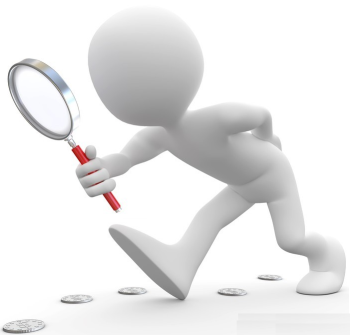 ENIGMASi al _________________quieres _________________ unas ______________ debes realizar, en primer lugar tus ___________________ debes ______________, tu _____________ debes __________________, y los ingredientes del ______________________ has de _______________, ¿Sabes cuáles son?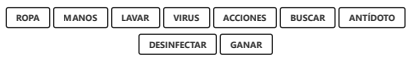  QUÈ DIVERTIT !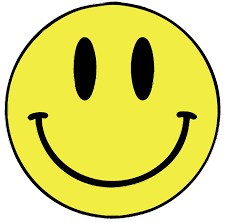 Explica una anècdota o una cosa divertida que t’hagi passat durant el confinament. QUÈ DIVERTIT !Explica una anècdota o una cosa divertida que t’hagi passat durant el confinament.PARAULES CLAUFRASES CURTES AMB SENTIT I BEN ORDENADESPresenta’tAmb qui estaves?On estaves?Quan va passar ?Què va passar?Com va acabar tot?…………………………………………………………………………………………………………………………………………………………………………………………………………………………………………………………………………………………………………………………………………………………………………………………………………………...………………………………………………………………………………………………………………………………………………………………………………………………………...………………………………………………………………………………………………………………………………………………………………………………………………………...SÍNOHas explicat clarament tot el que havies planificat?Has posat els signes de puntuació necessaris: comes, punts, interrogants i exclamacions?Quan l’has revisat, has vist alguna falta d’ortografia?Totes les paraules que has fet servir són correctes en català?T’ha quedat prou net i amb bona lletra? CENTENES DE MILER (cm)DESENES DE MILER (dm)UNITATS DE MILER (um)CENTENES(c)DESENES(d)UNITATS(u) 381582 94.983 + 93 + 4 =48.967 - 23.495= 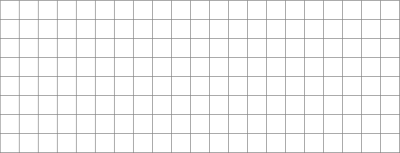 5.938 x 7 =45.503 x 93 =9.649 : 4 =8.935 :   25 =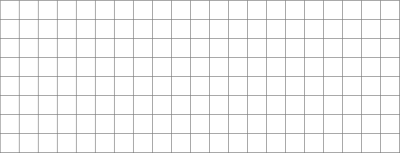 